Приложение № 1Техническое заданиена поставку расходных материалов (метизов) для нужд ИПУ РАНОбъект закупки: поставка расходных материалов (метизов) для нужд ИПУ РАН (далее - Товар).Краткие характеристики поставляемого Товара: в соответствии
с Приложением № 1 к Техническому заданию «Сведения о качестве, технических характеристиках товара, его безопасности, функциональных характеристиках (потребительских свойствах) товара».Товары должны соответствовать или превышать требования Технического задания по функциональным, техническим, качественным, эксплуатационными эргономическим показателям, указанным в Приложении №1 к Техническому заданию.Код по ОКПД 2:22.29.29.000 – Изделия пластмассовые прочие;25.93.14.111 – Гвозди строительные;25.94.11.120 – Шурупы из черных металлов.Перечень и количество поставляемого Товара: общее количество поставляемого Товара 6 055 (шесть тысяч пятьдесят пять) единиц, в соответствии с Приложением № 1 
к Договору «Спецификация на поставку расходных материалов (метизов) 
для нужд ИПУ РАН», являющимся его неотъемлемой его частью.Общие требования к поставке Товара, требования по объему гарантий качества, требования по сроку гарантий качества на результаты закупки:	Поставляемый Товар должен принадлежать Поставщику на праве собственности, 
не должен быть заложен, являться предметом ареста, свободен от прав третьих лиц, ввезен 
на территорию Российской Федерации с соблюдением всех установленных законодательством Российской Федерации требований.	Поставляемый Товар и его составляющие должен быть новым, 
не ранее 2021 года выпуска, изготовлен в соответствии с требованиями, установленными законодательством Российской Федерации.	Качество поставляемого Товара должно соответствовать стандартам (техническим условиям) и обязательным требованиям, установленными нормативно-техническим актами (СанПиНы, ОСТы, ГОСТы, Технические регламенты), другими правилами, подлежащими применению в соответствии с Федеральным законом от 27.12.2002 № 184-ФЗ «О техническом регулировании» и иным стандартам, согласованным Сторонами                                   в Техническом задании и/или спецификации.	Товар должен поставляться в упаковке и/или таре, обеспечивающей его сохранность,
при перевозке тем видом транспорта, который используется для поставки Товара Заказчику, погрузо-разгрузочных работах и хранении в условиях воздействия климатических факторов (температура, влажность, осадки), соответствующих тому времени года, в которое осуществляется поставка Товара.Поставка Товара осуществляется по адресу: г. Москва, ул. Профсоюзная, д. 65.	Требования к упаковке Товара должны соответствовать Решению Комиссии Таможенного союза от 16.08.2011 № 769 «О принятии технического регламента Таможенного союза «О безопасности упаковки», ГОСТ 17527-2020 «Упаковка. Термины                 и определения».	На упаковке (таре) должна быть маркировка Товара и тары (упаковки) Товара, в том числе транспортной, необходимая для идентификации грузоотправителя (Поставщика) 
и грузополучателя (Заказчика), а также содержащая информацию об условиях перевозки, погрузо-разгрузочных работ и хранении Товара. Маркировка Товара должна содержать также информацию о наименовании, виде Товара, наименовании фирмы-изготовителя, юридическом адресе изготовителя, гарантийном сроке на Товар и дате изготовления Товара.	Поставщик гарантирует качество и безопасность поставляемого Товара 
в соответствии с действующими стандартами, утвержденными на соответствующий вид Товара, и наличием сертификатов, обязательных для Товара, оформленных в соответствии с российскими стандартами. Бирки и наклейки на упаковках должны быть четкими, чистыми и хорошо читаемыми. Производственные коды на Товаре должны совпадать                       с производственными кодами на упаковке.	В случае форс-мажорных обстоятельств, замедляющих ход исполнения условий Договора против установленного срока, Поставщик обязан немедленно поставить 
в известность Заказчика с учетом условий Договора.	Срок и объем гарантии на поставляемый Товар должен быть согласно гарантии завода-изготовителя (производителя Товара), но не менее 12 месяцев с даты подписания акта сдачи-приемки Товара или универсального передаточного документа.	В случае если в течение гарантийного срока на Товар будут обнаружены недостатки Товара, возникшие в случае его некачественного изготовления, или Товар не будет соответствовать условиям Договора, при требовании (уведомлении) Заказчика Поставщик обязан за свой счет заменить Товар в срок не более 20 (двадцати) дней с даты письменного получения такого требования (уведомления) Заказчика.	Поставщик предоставляет Заказчику гарантии производителя (изготовителя), оформленные соответствующими гарантийными талонами или аналогичными документами, подтверждающими качество материалов, используемых для изготовления Товара, а также надлежащее качество Товара.	Наличие гарантии качества удостоверяется выдачей Поставщиком гарантийного талона (сертификата) или проставлением соответствующей записи на маркировочном ярлыке поставленного Товара.	Товар должен иметь сертификаты или санитарно-гигиенические заключения и иные документы, подтверждающие качество Товара, оформленные в соответствии 
с законодательством Российской Федерации.	Поставляемый Товар должен быть экологически чистым, безопасным для здоровья человека.	Поставляемый Товар должен соответствовать требованиям, установленным ГОСТ, СанПиН, другим нормам и правилам для данного вида Товара.	Поставляемый Товар должен соответствовать требованиям по обеспечению национальной безопасности Российской Федерации и защите граждан Российской Федерации от преступных и противоправных действий.	Поставляемый Товар должен быть надлежащего качества подтвержденными сертификатами соответствия системы сертификации Госстандарта России или декларациями о соответствии санитарно-эпидемиологическими заключениями Федеральной службы по надзору в сфере защите прав потребителей (если законодательством Российской Федерации установлены обязательные требования 
к сертификации данного вида Товара).		Поставляемый Товар должен соответствовать требованиям:- постановления Правительства РФ от 01.12.2009 № 982 «Об утверждении единого перечня продукции, подлежащей обязательной сертификации, и единого перечня продукции, подтверждение соответствия которой осуществляется в форме принятия декларации о соответствии»;- ГОСТ 4028-63 «Гвозди строительные. Конструкция и размеры»;- ГОСТ Р ИСО 10510-2013 «Винты самонарезающие с шайбами в сборке с плоскими шайбами».4. Требования к поставке Товара:Поставщик обязуется поставить Заказчику соответствующий Товар в полном объеме (количестве) по адресу: г. Москва, ул. Профсоюзная, д. 65, до истечения 
14 (четырнадцати) календарных дней с даты заключения Договора, в рабочие дни: 
с понедельника по четверг с 09.30 часов до 17.00 часов (время московское), в пятницу 
с 09.30 часов до 16.00 часов (время московское). Поставка Товара частями по Договору 
не допускается, за исключением письменного согласия Заказчика. Товар должен соответствовать условиям Договора.5. Сроки выполнения работ, оказания услуг и поставки товаров, календарные сроки начала и завершения поставок, периоды выполнения условий Договора:Срок поставки Товара до истечения 14 (четырнадцати) календарных дней
с даты заключения Договора.6. Порядок выполнения работ, оказания услуг, поставки товаров, этапы, последовательность, график, порядок поэтапной выплаты авансирования,
а также поэтапной оплаты исполненных условий Договора: в соответствии
с условиями Договора.7. Качественные и количественные характеристики поставляемых товаров, выполняемых работ, оказываемых услуг:Согласно требований Технического задания, Сведений о качестве, технических характеристиках товара, его безопасности, функциональных характеристиках (потребительских свойствах) товара (Приложение № 1 к Техническому заданию) и Спецификации на поставку расходных материалов (метизов) для нужд ИПУ РАН (Приложение № 1 к Договору).Приложение № 1 к Техническому заданиюна поставку расходных материалов (метизов) для нужд ИПУ РАНСведения о качестве, технических характеристиках товара, его безопасности, функциональных характеристиках (потребительских свойствах) товара№ п/пНаименование товараТехнические характеристикиТехнические характеристики№ п/пНаименование товараТребуемый параметрТребуемое значение1Саморез, тип 1ОКПД 2: 25.94.11.120 – Шурупы из черных металловНазначениепо дереву, гипсокартону1Саморез, тип 1ОКПД 2: 25.94.11.120 – Шурупы из черных металловМатериалсталь1Саморез, тип 1ОКПД 2: 25.94.11.120 – Шурупы из черных металловПокрытиефосфатированное1Саморез, тип 1ОКПД 2: 25.94.11.120 – Шурупы из черных металловФорма головкипотайная1Саморез, тип 1ОКПД 2: 25.94.11.120 – Шурупы из черных металловТип шлицаРН21Саморез, тип 1ОКПД 2: 25.94.11.120 – Шурупы из черных металловДиаметр, мм[4,2]1Саморез, тип 1ОКПД 2: 25.94.11.120 – Шурупы из черных металловДлина, мм[90]1Саморез, тип 1ОКПД 2: 25.94.11.120 – Шурупы из черных металловШаг резьбыкрупный1Саморез, тип 1ОКПД 2: 25.94.11.120 – Шурупы из черных металловВид наконечникаострый2Саморез, тип 2ОКПД 2: 25.94.11.120 – Шурупы из черных металловНазначениепо дереву, гипсокартону2Саморез, тип 2ОКПД 2: 25.94.11.120 – Шурупы из черных металловМатериалсталь2Саморез, тип 2ОКПД 2: 25.94.11.120 – Шурупы из черных металловПокрытиефосфатированное2Саморез, тип 2ОКПД 2: 25.94.11.120 – Шурупы из черных металловФорма головкипотайная2Саморез, тип 2ОКПД 2: 25.94.11.120 – Шурупы из черных металловТип шлицаРН22Саморез, тип 2ОКПД 2: 25.94.11.120 – Шурупы из черных металловДиаметр, мм[4,2]2Саморез, тип 2ОКПД 2: 25.94.11.120 – Шурупы из черных металловДлина, мм[75]2Саморез, тип 2ОКПД 2: 25.94.11.120 – Шурупы из черных металловШаг резьбыкрупный2Саморез, тип 2ОКПД 2: 25.94.11.120 – Шурупы из черных металловВид наконечникаострый3Саморез, тип 3ОКПД 2: 25.94.11.120 – Шурупы из черных металловНазначениепо дереву, гипсокартону3Саморез, тип 3ОКПД 2: 25.94.11.120 – Шурупы из черных металловМатериалсталь3Саморез, тип 3ОКПД 2: 25.94.11.120 – Шурупы из черных металловПокрытиефосфатированное3Саморез, тип 3ОКПД 2: 25.94.11.120 – Шурупы из черных металловФорма головкипотайная3Саморез, тип 3ОКПД 2: 25.94.11.120 – Шурупы из черных металловТип шлицаРН23Саморез, тип 3ОКПД 2: 25.94.11.120 – Шурупы из черных металловДиаметр, мм[3,8]3Саморез, тип 3ОКПД 2: 25.94.11.120 – Шурупы из черных металловДлина, мм[51]3Саморез, тип 3ОКПД 2: 25.94.11.120 – Шурупы из черных металловШаг резьбыкрупный3Саморез, тип 3ОКПД 2: 25.94.11.120 – Шурупы из черных металловВид наконечникаострый4Саморез, тип 4ОКПД 2: 25.94.11.120 – Шурупы из черных металловНазначениепо дереву, гипсокартону4Саморез, тип 4ОКПД 2: 25.94.11.120 – Шурупы из черных металловМатериалсталь4Саморез, тип 4ОКПД 2: 25.94.11.120 – Шурупы из черных металловПокрытиефосфатированное4Саморез, тип 4ОКПД 2: 25.94.11.120 – Шурупы из черных металловФорма головкипотайная4Саморез, тип 4ОКПД 2: 25.94.11.120 – Шурупы из черных металловТип шлицаРН24Саморез, тип 4ОКПД 2: 25.94.11.120 – Шурупы из черных металловДиаметр, мм[3,5]4Саморез, тип 4ОКПД 2: 25.94.11.120 – Шурупы из черных металловДлина, мм[41]4Саморез, тип 4ОКПД 2: 25.94.11.120 – Шурупы из черных металловШаг резьбыкрупный4Саморез, тип 4ОКПД 2: 25.94.11.120 – Шурупы из черных металловВид наконечникаострый5Саморез, тип 5ОКПД 2: 25.94.11.120 – Шурупы из черных металловНазначениепо дереву, гипсокартону5Саморез, тип 5ОКПД 2: 25.94.11.120 – Шурупы из черных металловМатериалсталь5Саморез, тип 5ОКПД 2: 25.94.11.120 – Шурупы из черных металловПокрытиефосфатированное5Саморез, тип 5ОКПД 2: 25.94.11.120 – Шурупы из черных металловФорма головкипотайная5Саморез, тип 5ОКПД 2: 25.94.11.120 – Шурупы из черных металловТип шлицаРН25Саморез, тип 5ОКПД 2: 25.94.11.120 – Шурупы из черных металловДиаметр, мм[3,5]5Саморез, тип 5ОКПД 2: 25.94.11.120 – Шурупы из черных металловДлина, мм[35]5Саморез, тип 5ОКПД 2: 25.94.11.120 – Шурупы из черных металловШаг резьбыкрупный5Саморез, тип 5ОКПД 2: 25.94.11.120 – Шурупы из черных металловВид наконечникаострый6Саморез, тип 6ОКПД 2: 25.94.11.120 – Шурупы из черных металловНазначениепо дереву, гипсокартону6Саморез, тип 6ОКПД 2: 25.94.11.120 – Шурупы из черных металловМатериалсталь6Саморез, тип 6ОКПД 2: 25.94.11.120 – Шурупы из черных металловПокрытиефосфатированное6Саморез, тип 6ОКПД 2: 25.94.11.120 – Шурупы из черных металловФорма головкипотайная6Саморез, тип 6ОКПД 2: 25.94.11.120 – Шурупы из черных металловТип шлицаРН26Саморез, тип 6ОКПД 2: 25.94.11.120 – Шурупы из черных металловДиаметр, мм[3,5]6Саморез, тип 6ОКПД 2: 25.94.11.120 – Шурупы из черных металловДлина, мм[25]6Саморез, тип 6ОКПД 2: 25.94.11.120 – Шурупы из черных металловШаг резьбыкрупный6Саморез, тип 6ОКПД 2: 25.94.11.120 – Шурупы из черных металловВид наконечникаострый7Саморез, тип 7ОКПД 2: 25.94.11.120 – Шурупы из черных металловМатериалсталь оцинкованная7Саморез, тип 7ОКПД 2: 25.94.11.120 – Шурупы из черных металловФорма головкиполусферическая с пресс-шайбой7Саморез, тип 7ОКПД 2: 25.94.11.120 – Шурупы из черных металловТип шлицаРН27Саморез, тип 7ОКПД 2: 25.94.11.120 – Шурупы из черных металловДиаметр, мм[4,2]7Саморез, тип 7ОКПД 2: 25.94.11.120 – Шурупы из черных металловДлина, мм[32]7Саморез, тип 7ОКПД 2: 25.94.11.120 – Шурупы из черных металловШаг резьбымелкий7Саморез, тип 7ОКПД 2: 25.94.11.120 – Шурупы из черных металловВид наконечникаострый8Саморез, тип 8ОКПД 2: 25.94.11.120 – Шурупы из черных металловМатериалсталь оцинкованная8Саморез, тип 8ОКПД 2: 25.94.11.120 – Шурупы из черных металловФорма головкиполусферическая с пресс-шайбой8Саморез, тип 8ОКПД 2: 25.94.11.120 – Шурупы из черных металловТип шлицаРН28Саморез, тип 8ОКПД 2: 25.94.11.120 – Шурупы из черных металловДиаметр, мм[4,2]8Саморез, тип 8ОКПД 2: 25.94.11.120 – Шурупы из черных металловДлина, мм[25]8Саморез, тип 8ОКПД 2: 25.94.11.120 – Шурупы из черных металловШаг резьбымелкий8Саморез, тип 8ОКПД 2: 25.94.11.120 – Шурупы из черных металловВид наконечникаострый9Саморез, тип 9ОКПД 2: 25.94.11.120 – Шурупы из черных металловМатериалсталь оцинкованная9Саморез, тип 9ОКПД 2: 25.94.11.120 – Шурупы из черных металловФорма головкиполусферическая с пресс-шайбой9Саморез, тип 9ОКПД 2: 25.94.11.120 – Шурупы из черных металловТип шлицаРН29Саморез, тип 9ОКПД 2: 25.94.11.120 – Шурупы из черных металловДиаметр, мм[4,2]9Саморез, тип 9ОКПД 2: 25.94.11.120 – Шурупы из черных металловДлина, мм[19]9Саморез, тип 9ОКПД 2: 25.94.11.120 – Шурупы из черных металловШаг резьбымелкий9Саморез, тип 9ОКПД 2: 25.94.11.120 – Шурупы из черных металловВид наконечникаострый10Дюбель-гвоздь, тип 1ОКПД 2: 25.94.11.120 – Шурупы из черных металловКрепежный комплектдюбель универсальный и шуруп ударный10Дюбель-гвоздь, тип 1ОКПД 2: 25.94.11.120 – Шурупы из черных металловМатериал дюбеляполипропилен или нейлон10Дюбель-гвоздь, тип 1ОКПД 2: 25.94.11.120 – Шурупы из черных металловФормагрибовидный бортик10Дюбель-гвоздь, тип 1ОКПД 2: 25.94.11.120 – Шурупы из черных металловДиаметр дюбеля, мм[6]10Дюбель-гвоздь, тип 1ОКПД 2: 25.94.11.120 – Шурупы из черных металловДлина дюбеля, мм[60]10Дюбель-гвоздь, тип 1ОКПД 2: 25.94.11.120 – Шурупы из черных металловМатериал гвоздяоцинкованная сталь10Дюбель-гвоздь, тип 1ОКПД 2: 25.94.11.120 – Шурупы из черных металловТип шлицаPZ211Дюбель-гвоздь, тип 2ОКПД 2: 25.94.11.120 – Шурупы из черных металловКрепежный комплектдюбель универсальный и шуруп ударный11Дюбель-гвоздь, тип 2ОКПД 2: 25.94.11.120 – Шурупы из черных металловМатериал дюбеляполипропилен или нейлон11Дюбель-гвоздь, тип 2ОКПД 2: 25.94.11.120 – Шурупы из черных металловФормагрибовидный бортик11Дюбель-гвоздь, тип 2ОКПД 2: 25.94.11.120 – Шурупы из черных металловДиаметр дюбеля, мм[6]11Дюбель-гвоздь, тип 2ОКПД 2: 25.94.11.120 – Шурупы из черных металловДлина дюбеля, мм[40]11Дюбель-гвоздь, тип 2ОКПД 2: 25.94.11.120 – Шурупы из черных металловМатериал гвоздяоцинкованная сталь11Дюбель-гвоздь, тип 2ОКПД 2: 25.94.11.120 – Шурупы из черных металловТип шлицаPZ212Гвоздь строительный, тип 1ОКПД 2: 25.93.14.111 – Гвозди строительныеМатериалсталь12Гвоздь строительный, тип 1ОКПД 2: 25.93.14.111 – Гвозди строительныеДиаметр, мм[4]12Гвоздь строительный, тип 1ОКПД 2: 25.93.14.111 – Гвозди строительныеДлина, мм[100]13Гвоздь строительный, тип 2ОКПД 2: 25.93.14.111 – Гвозди строительныеМатериалсталь13Гвоздь строительный, тип 2ОКПД 2: 25.93.14.111 – Гвозди строительныеДиаметр, мм[3]13Гвоздь строительный, тип 2ОКПД 2: 25.93.14.111 – Гвозди строительныеДлина, мм[70]14Дюбель, тип 1ОКПД 2: 22.29.29.000 – Изделия пластмассовые прочие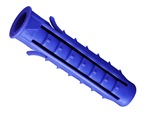 Типраспорный14Дюбель, тип 1ОКПД 2: 22.29.29.000 – Изделия пластмассовые прочиеИсполнениерельефный с двумя крыльями и неполным продольным срезом (шипы+усы)14Дюбель, тип 1ОКПД 2: 22.29.29.000 – Изделия пластмассовые прочиеМатериалполипропилен14Дюбель, тип 1ОКПД 2: 22.29.29.000 – Изделия пластмассовые прочиеДлина, мм[40]14Дюбель, тип 1ОКПД 2: 22.29.29.000 – Изделия пластмассовые прочиеДиаметр, мм[6]15Дюбель, тип 2ОКПД 2: 22.29.29.000– Изделия пластмассовые прочиеТипраспорный15Дюбель, тип 2ОКПД 2: 22.29.29.000– Изделия пластмассовые прочиеИсполнениерельефный с двумя крыльями и неполным продольным срезом (шипы+усы)15Дюбель, тип 2ОКПД 2: 22.29.29.000– Изделия пластмассовые прочиеМатериалполипропилен15Дюбель, тип 2ОКПД 2: 22.29.29.000– Изделия пластмассовые прочиеДлина, мм[35]15Дюбель, тип 2ОКПД 2: 22.29.29.000– Изделия пластмассовые прочиеДиаметр, мм[6]